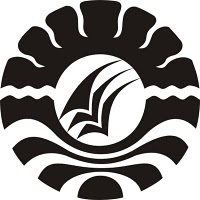 SKRIPSIPENGARUH PENGGUNAAN METODE MIND MAPPING TERHADAP HASIL BELAJAR IPS PADA SISWA KELAS V SD NEGERI TIDUNG KECAMATAN RAPPOCINI KOTA MAKASSARRIZA DIAH ARIFAHPENDIDIKAN GURU SEKOLAH DASARFAKULTAS ILMU PENDIDIKANUNIVERSITAS NEGERI MAKASSAR2016